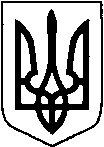 УКРАЇНАТЕТІЇВСЬКА МІСЬКА РАДАТЕТІЇВСЬКОГО  РАЙОНУ  КИЇВСЬКОЇ  ОБЛАСТІДВАДЦЯТЬ  П'ЯТА  СЕСІЯ  СЬОМОГО  СКЛИКАННЯПРОЕКТ РІШЕННЯ   м. ТетіївПро надання громадянам дозволу на розробку технічної документації із землеустрою щодо встановлення (відновлення) меж земельних ділянок, для послідуючої передачі у власність,які розташовані на території Тетіївської міської ради                 Розглянувши заяви громадян, земельно-облікову документацію (ЗКК), на підставі рішення 25 сесії 7 скликання № 381 від 22.09.2017 року та керуючись пунктом 34 частиною 1 статті 26 Закону України «Про місцеве самоврядування в Україні», відповідно до статей 12, 118, 122, 186, перехідних положень Земельного кодексу України, Закону України «Про землеустрій» Тетіївська міська радаВИРІШИЛА :1.Надати дозвіл на розробку технічної документації із землеустрою щодо  встановлення (відновлення) меж земельних ділянок, для послідуючої передачі у власність в м. Тетієві- Шаферівські Катерині Іванівні  по пров. Суворова,15  орієнтовною площею 0,06 га для будівництва та обслуговування жилого будинку, господарських будівель і споруд  за рахунок земель комунальної власності  міської ради;- Ковальчук Надії Юхимівні по вул. Садовій,4 орієнтовною площею 0,14 га для будівництва та обслуговування жилого будинку, господарських будівель і споруд та ведення особистого селянського господарства за рахунок земель комунальної власності  міської ради;- Тимчуку Володимиру Анатолійовичу по вул.Шевченка,53 орієнтовною площею 0,10 га для будівництва та обслуговування жилого будинку, господарських будівель і споруд  за рахунок земель комунальної власності  міської ради;2.Надати дозвіл на розробку технічної документації із землеустрою щодо  встановлення (відновлення) меж земельних ділянок, для послідуючої передачі у власність в с. Голодьки-  Романюку Івану Васильовичу  по вул. 8-Березня,24 орієнтовною площею 0,25 га для будівництва та обслуговування жилого будинку, господарських будівель і споруд за рахунок земель комунальної власності  міської ради;3.Надати дозвіл на розробку технічної документації із землеустрою щодо  встановлення (відновлення) меж земельних ділянок, для послідуючої передачі у власність в с. Тайниця-  Іщенку Сергію Григоровичу по вул. Садова,3 орієнтовною площею 0,25 га для будівництва та обслуговування жилого будинку, господарських будівель і споруд за рахунок земель комунальної власності  міської ради;4.Надати дозвіл на розробку технічної документації із землеустрою щодо  встановлення (відновлення) меж земельних ділянок, для послідуючої передачі у власність в с. Дібрівка-  Саленку Анатолію Петровичу по вул. Скарбова,12 орієнтовною площею 0,25 га для будівництва та обслуговування жилого будинку, господарських будівель і споруд за рахунок земель комунальної власності  міської ради;5.Надати дозвіл на розробку технічної документації із землеустрою щодо  встановлення (відновлення) меж земельних ділянок, для послідуючої передачі у власність в с. Горошків-  Жамській Марії Харитонівні по вул. Кругла,17 орієнтовною площею 0,25 га для будівництва та обслуговування жилого будинку, господарських будівель і споруд за рахунок земель комунальної власності  міської ради;6.Технічну документацію із землеустрою щодо встановлення (відновлення) меж земельних ділянок для послідуючої передачі у власність, направити на затвердження до Тетіївської міської ради.7.Контроль за виконанням даного рішення покласти на постійну депутатську комісію з питань регулювання земельних відносин, архітектури, будівництва та охорони навколишнього середовища (голова Касяненко В.М.)Міський  голова                                     Р. В. МайструкНачальник юридичного відділу                                                  Н. М. Складена19.11.2019 р№  -25-VIIПроект рішення погоджено :